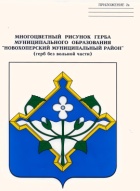 СОВЕТ НАРОДНЫХ ДЕПУТАТОВ НОВОХОПЁРСКОГО МУНИЦИПАЛЬНОГО РАЙОНАВОРОНЕЖСКОЙ ОБЛАСТИСЕДЬМОГО СОЗЫВАРЕШЕНИЕ«24» ноября 2023 года № 123          г. НовохопёрскО внесении изменений в решение Совета народных депутатов Новохопёрского муниципального района Воронежской области от 17.11.2021г. № 286 «Об утверждении Положения о муниципальном контроле на автомобильном транспорте и в дорожном хозяйстве на территории Новохопёрского муниципального района Воронежской области вне границ городских поселений»В соответствии с пунктом 9, подпунктом 3 пункта 10 статьи 23 Федерального закона от 31 июля 2020 года № 248-ФЗ «О государственном контроле (надзоре) и муниципальном контроле в Российской Федерации», письмом Правового управления Правительства Воронежской области от 03.11.2023 № 19-11/244 «О направлении информации», Совет народных депутатов Новохопёрского муниципального района Воронежской областиРЕШИЛ:1. Внести в Положение о муниципальном контроле на автомобильном транспорте и в дорожном хозяйстве на территории Новохопёрского муниципального района Воронежской области вне границ городских поселений, утвержденное решением Совета народных депутатов Новохопёрского муниципального района Воронежской области от 17.11.2021г. № 286 (в редакции от 28.09.2022 № 5, от 20.12.2022 № 37, от 10.04.2023 № 63, от 27.10.2023 № 114) (далее – Положение) следующие изменения:1.1. Абзац 1 пункта 2.1. Положения изложить в следующей редакции:«2.1.При осуществлении муниципального контроля не применяется система оценки и управления рисками, в связи с этим плановые контрольные (надзорные) мероприятия не проводятся (п.2 ст. 61 Федерального закона от 31 июля 2020 года № 248-ФЗ «О государственном контроле (надзоре) и муниципальном контроле в Российской Федерации»).».1.2. Приложение № 3 к Положению изложить в редакции, согласно приложению к настоящему решению.2. Настоящее решение вступает в силу со дня его официального опубликования.Глава Новохопёрскогомуниципального района 							  В.В. КоролевПредседатель Совета народных Депутатов муниципального района						С.А. КозыреваПриложениек решению Совета народных депутатов Новохопёрского муниципального района Воронежской областиот «24» ноября 2023г. № 123Приложение № 3к Положению о муниципальном контроле на автомобильном транспорте и в дорожном хозяйстве на территории Новохопёрского муниципального района Воронежской области вне границ городских поселенийПЕРЕЧЕНЬиндикаторов риска нарушения обязательных требований, применяемых для определения необходимости проведения внеплановых контрольных (надзорных) мероприятий при осуществлении муниципального контроля на автомобильном транспорте и в дорожном хозяйстве на территории Новохопёрского муниципального района Воронежской области вне границ городских поселений1. Выявление по результатам анализа открытых данных и (или) поступление в порядке межведомственного информационного взаимодействия сведений в течение одного года о двух и более случаях дорожно-транспортных происшествий, произошедших на одном отрезке автомобильных дорог общего пользования местного значения.2. Выявление в течение отчетного года в пределах населенного пункта трех и более фактов возникновения дорожно-транспортного происшествия одного вида сопутствующими неудовлетворительными дорожными условиями, где пострадали или ранены люди.